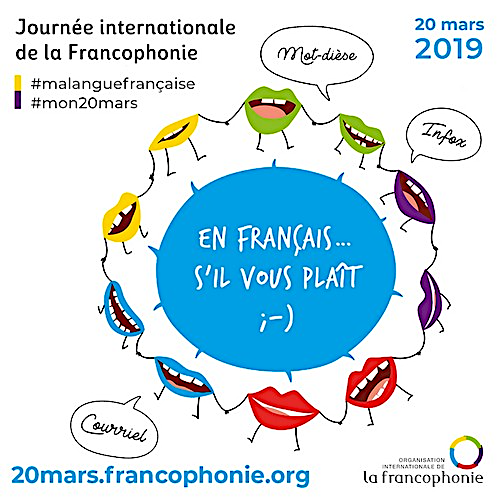 Aufgabenstellung für die mündliche Leistungsfeststellung Kandidat AAufgabenstellung für die mündliche Leistungsfeststellung Kandidat AAufgabenstellung für die mündliche Leistungsfeststellung Kandidat AAufgabenstellung für die mündliche Leistungsfeststellung Kandidat AName der Schule:Name der Schule:Datum:Datum:Name der Schülerin/ des Schülers: Sprache:FranzösischSprache:FranzösischLK	GK	Hilfsmittelein- und zweisprachiges WörterbuchGesamtdauer der Prüfung:20‘ Gesamtdauer der Prüfung:20‘ Vorbereitungszeit:20‘Hinweis: Während der Vorbereitungszeit darf nicht mit den Partnern der Gruppenprüfung gesprochen werden.Hinweis: Während der Vorbereitungszeit darf nicht mit den Partnern der Gruppenprüfung gesprochen werden.Hinweis: Während der Vorbereitungszeit darf nicht mit den Partnern der Gruppenprüfung gesprochen werden.Hinweis: Während der Vorbereitungszeit darf nicht mit den Partnern der Gruppenprüfung gesprochen werden.Einordnung in den Rahmenlehrplan Einordnung in den Rahmenlehrplan Einordnung in den Rahmenlehrplan Einordnung in den Rahmenlehrplan Einordnung in den Rahmenlehrplan Eine Welt – globale Fragen: La francophonieHerausforderungen der Gegenwart: Le monde des médiasEine Welt – globale Fragen: La francophonieHerausforderungen der Gegenwart: Le monde des médiasEine Welt – globale Fragen: La francophonieHerausforderungen der Gegenwart: Le monde des médiasEine Welt – globale Fragen: La francophonieHerausforderungen der Gegenwart: Le monde des médiasEine Welt – globale Fragen: La francophonieHerausforderungen der Gegenwart: Le monde des médiasSituationSituationSituationSituationAvec votre école partenaire en Pologne, vous travaillez sur la Francophonie. Vous cherchez une image pour la page d’accueil du blog que vous tenez avec vos partenaires polonais.Quelle image choisir ? Discutez des différentes images sélectionnées.Avec votre école partenaire en Pologne, vous travaillez sur la Francophonie. Vous cherchez une image pour la page d’accueil du blog que vous tenez avec vos partenaires polonais.Quelle image choisir ? Discutez des différentes images sélectionnées.Avec votre école partenaire en Pologne, vous travaillez sur la Francophonie. Vous cherchez une image pour la page d’accueil du blog que vous tenez avec vos partenaires polonais.Quelle image choisir ? Discutez des différentes images sélectionnées.Avec votre école partenaire en Pologne, vous travaillez sur la Francophonie. Vous cherchez une image pour la page d’accueil du blog que vous tenez avec vos partenaires polonais.Quelle image choisir ? Discutez des différentes images sélectionnées.ArbeitsaufträgeArbeitsaufträgeArbeitsaufträgeArbeitsaufträgeArbeitsaufträgeA Präsentation	Zeit : 2-3‘pro Kandidat/inA Präsentation	Zeit : 2-3‘pro Kandidat/inA Präsentation	Zeit : 2-3‘pro Kandidat/inA Präsentation	Zeit : 2-3‘pro Kandidat/inA Präsentation	Zeit : 2-3‘pro Kandidat/inDécrivez l’image ci-dessous.Expliquez l’idée de la francophonie que l’image représente et le message qu’elle transmet. optional:Présentez les aspects visuels et linguistiques qui aident à transmettre cette idée.Vous avez 3 minutes pour présenter vos résultats à votre groupe.Décrivez l’image ci-dessous.Expliquez l’idée de la francophonie que l’image représente et le message qu’elle transmet. optional:Présentez les aspects visuels et linguistiques qui aident à transmettre cette idée.Vous avez 3 minutes pour présenter vos résultats à votre groupe.Décrivez l’image ci-dessous.Expliquez l’idée de la francophonie que l’image représente et le message qu’elle transmet. optional:Présentez les aspects visuels et linguistiques qui aident à transmettre cette idée.Vous avez 3 minutes pour présenter vos résultats à votre groupe.Décrivez l’image ci-dessous.Expliquez l’idée de la francophonie que l’image représente et le message qu’elle transmet. optional:Présentez les aspects visuels et linguistiques qui aident à transmettre cette idée.Vous avez 3 minutes pour présenter vos résultats à votre groupe.Décrivez l’image ci-dessous.Expliquez l’idée de la francophonie que l’image représente et le message qu’elle transmet. optional:Présentez les aspects visuels et linguistiques qui aident à transmettre cette idée.Vous avez 3 minutes pour présenter vos résultats à votre groupe.B Diskussion	Zeit : 9-13’ für die GruppeB Diskussion	Zeit : 9-13’ für die GruppeB Diskussion	Zeit : 9-13’ für die GruppeB Diskussion	Zeit : 9-13’ für die GruppeB Diskussion	Zeit : 9-13’ für die GruppePour choisir l´affiche pour votre blog, vous discutez de la question suivante : Quelle affiche est la meilleure publicité pour la francophonie ? Justifiez vos préférences.Essayez de trouver un accord à la fin de la discussion.Pour choisir l´affiche pour votre blog, vous discutez de la question suivante : Quelle affiche est la meilleure publicité pour la francophonie ? Justifiez vos préférences.Essayez de trouver un accord à la fin de la discussion.Pour choisir l´affiche pour votre blog, vous discutez de la question suivante : Quelle affiche est la meilleure publicité pour la francophonie ? Justifiez vos préférences.Essayez de trouver un accord à la fin de la discussion.Pour choisir l´affiche pour votre blog, vous discutez de la question suivante : Quelle affiche est la meilleure publicité pour la francophonie ? Justifiez vos préférences.Essayez de trouver un accord à la fin de la discussion.Material für Kandidat A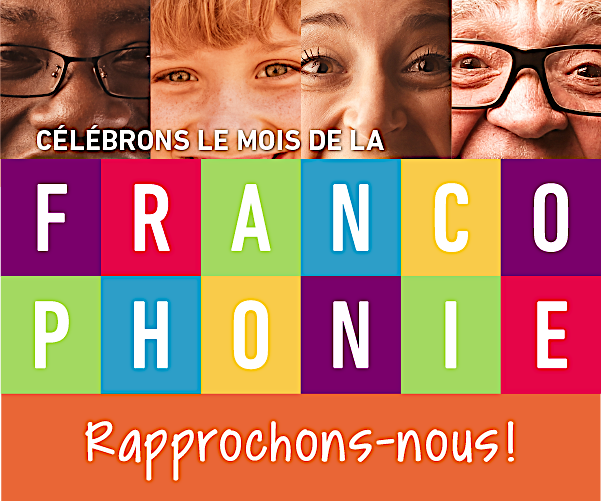 Célébrons le mois de la francophonie, CFA, 2020. CC BY-SA 4.0. Verfügbar unter: https://francophoniedesameriques.com/sites/default/files/2020-02/A11712_CFA_Mois-Francophonie-2020_Banniere-Concours_600x500px_EP1.png, Zugriff am: 18.7.2022Aufgabenstellung für die mündliche Leistungsfeststellung Kandidat BAufgabenstellung für die mündliche Leistungsfeststellung Kandidat BAufgabenstellung für die mündliche Leistungsfeststellung Kandidat BAufgabenstellung für die mündliche Leistungsfeststellung Kandidat BName der Schule:Name der Schule:Datum:Datum:Name der Schülerin/ des Schülers: Sprache:FranzösischSprache:FranzösischLK	GK	Hilfsmittelein- und zweisprachiges WörterbuchGesamtdauer der Prüfung:20‘ Gesamtdauer der Prüfung:20‘ Vorbereitungszeit:20‘Hinweis: Während der Vorbereitungszeit darf nicht mit den Partnern der Gruppenprüfung gesprochen werden.Hinweis: Während der Vorbereitungszeit darf nicht mit den Partnern der Gruppenprüfung gesprochen werden.Hinweis: Während der Vorbereitungszeit darf nicht mit den Partnern der Gruppenprüfung gesprochen werden.Hinweis: Während der Vorbereitungszeit darf nicht mit den Partnern der Gruppenprüfung gesprochen werden.Einordung in den Rahmenlehrplan Einordung in den Rahmenlehrplan Einordung in den Rahmenlehrplan Einordung in den Rahmenlehrplan Einordung in den Rahmenlehrplan Eine Welt – globale Fragen: La francophonieHerausforderungen der Gegenwart: Le monde des médiasEine Welt – globale Fragen: La francophonieHerausforderungen der Gegenwart: Le monde des médiasEine Welt – globale Fragen: La francophonieHerausforderungen der Gegenwart: Le monde des médiasEine Welt – globale Fragen: La francophonieHerausforderungen der Gegenwart: Le monde des médiasEine Welt – globale Fragen: La francophonieHerausforderungen der Gegenwart: Le monde des médiasSituationSituationSituationSituationAvec votre école partenaire en Pologne, vous travaillez sur la Francophonie. Vous cherchez une image pour la page d’accueil du blog que vous tenez avec vos partenaires polonais.Quelle image choisir ? Discutez des différentes images sélectionnées.Avec votre école partenaire en Pologne, vous travaillez sur la Francophonie. Vous cherchez une image pour la page d’accueil du blog que vous tenez avec vos partenaires polonais.Quelle image choisir ? Discutez des différentes images sélectionnées.Avec votre école partenaire en Pologne, vous travaillez sur la Francophonie. Vous cherchez une image pour la page d’accueil du blog que vous tenez avec vos partenaires polonais.Quelle image choisir ? Discutez des différentes images sélectionnées.Avec votre école partenaire en Pologne, vous travaillez sur la Francophonie. Vous cherchez une image pour la page d’accueil du blog que vous tenez avec vos partenaires polonais.Quelle image choisir ? Discutez des différentes images sélectionnées.ArbeitsaufträgeArbeitsaufträgeArbeitsaufträgeArbeitsaufträgeArbeitsaufträgeA Präsentation	Zeit : 2-3‘pro Kandidat/inA Präsentation	Zeit : 2-3‘pro Kandidat/inA Präsentation	Zeit : 2-3‘pro Kandidat/inA Präsentation	Zeit : 2-3‘pro Kandidat/inA Präsentation	Zeit : 2-3‘pro Kandidat/inDécrivez l’image ci-dessous.Expliquez l’idée de la francophonie que l’image représente et le message qu’elle transmet. optional:Présentez les aspects visuels et linguistiques qui aident à transmettre cette idée.Vous avez 3 minutes pour présenter vos résultats à votre groupe.Décrivez l’image ci-dessous.Expliquez l’idée de la francophonie que l’image représente et le message qu’elle transmet. optional:Présentez les aspects visuels et linguistiques qui aident à transmettre cette idée.Vous avez 3 minutes pour présenter vos résultats à votre groupe.Décrivez l’image ci-dessous.Expliquez l’idée de la francophonie que l’image représente et le message qu’elle transmet. optional:Présentez les aspects visuels et linguistiques qui aident à transmettre cette idée.Vous avez 3 minutes pour présenter vos résultats à votre groupe.Décrivez l’image ci-dessous.Expliquez l’idée de la francophonie que l’image représente et le message qu’elle transmet. optional:Présentez les aspects visuels et linguistiques qui aident à transmettre cette idée.Vous avez 3 minutes pour présenter vos résultats à votre groupe.Décrivez l’image ci-dessous.Expliquez l’idée de la francophonie que l’image représente et le message qu’elle transmet. optional:Présentez les aspects visuels et linguistiques qui aident à transmettre cette idée.Vous avez 3 minutes pour présenter vos résultats à votre groupe.B Diskussion	Zeit : 9-13’ für die GruppeB Diskussion	Zeit : 9-13’ für die GruppeB Diskussion	Zeit : 9-13’ für die GruppeB Diskussion	Zeit : 9-13’ für die GruppeB Diskussion	Zeit : 9-13’ für die GruppePour choisir l´affiche pour votre blog, vous discutez de la question suivante : Quelle affiche est la meilleure publicité pour la francophonie ? Justifiez vos préférences.Essayez de trouver un accord à la fin de la discussion.Pour choisir l´affiche pour votre blog, vous discutez de la question suivante : Quelle affiche est la meilleure publicité pour la francophonie ? Justifiez vos préférences.Essayez de trouver un accord à la fin de la discussion.Pour choisir l´affiche pour votre blog, vous discutez de la question suivante : Quelle affiche est la meilleure publicité pour la francophonie ? Justifiez vos préférences.Essayez de trouver un accord à la fin de la discussion.Pour choisir l´affiche pour votre blog, vous discutez de la question suivante : Quelle affiche est la meilleure publicité pour la francophonie ? Justifiez vos préférences.Essayez de trouver un accord à la fin de la discussion.Material für Kandidat BAufgabenstellung für die mündliche Leistungsfeststellung Kandidat CAufgabenstellung für die mündliche Leistungsfeststellung Kandidat CAufgabenstellung für die mündliche Leistungsfeststellung Kandidat CAufgabenstellung für die mündliche Leistungsfeststellung Kandidat CAufgabenstellung für die mündliche Leistungsfeststellung Kandidat CAufgabenstellung für die mündliche Leistungsfeststellung Kandidat CAufgabenstellung für die mündliche Leistungsfeststellung Kandidat CName der Schule:Name der Schule:Datum:Datum:Name der Schülerin/ des Schülers: Sprache:FranzösischSprache:FranzösischLK	GK	Hilfsmittelein- und zweisprachiges WörterbuchGesamtdauer der Prüfung:20‘ Gesamtdauer der Prüfung:20‘ Vorbereitungszeit:20‘Hinweis: Während der Vorbereitungszeit darf nicht mit den Partnern der Gruppenprüfung gesprochen werden.Hinweis: Während der Vorbereitungszeit darf nicht mit den Partnern der Gruppenprüfung gesprochen werden.Hinweis: Während der Vorbereitungszeit darf nicht mit den Partnern der Gruppenprüfung gesprochen werden.Hinweis: Während der Vorbereitungszeit darf nicht mit den Partnern der Gruppenprüfung gesprochen werden.Einordung in den Rahmenlehrplan Einordung in den Rahmenlehrplan Einordung in den Rahmenlehrplan Einordung in den Rahmenlehrplan Einordung in den Rahmenlehrplan Eine Welt – globale Fragen: La francophonieHerausforderungen der Gegenwart: Le monde des médiasEine Welt – globale Fragen: La francophonieHerausforderungen der Gegenwart: Le monde des médiasEine Welt – globale Fragen: La francophonieHerausforderungen der Gegenwart: Le monde des médiasEine Welt – globale Fragen: La francophonieHerausforderungen der Gegenwart: Le monde des médiasEine Welt – globale Fragen: La francophonieHerausforderungen der Gegenwart: Le monde des médiasSituationSituationSituationSituationAvec votre école partenaire en Pologne, vous travaillez sur la Francophonie. Vous cherchez une image pour la page d’accueil du blog que vous tenez avec vos partenaires polonais.Quelle image choisir ? Discutez des différentes images sélectionnées.Avec votre école partenaire en Pologne, vous travaillez sur la Francophonie. Vous cherchez une image pour la page d’accueil du blog que vous tenez avec vos partenaires polonais.Quelle image choisir ? Discutez des différentes images sélectionnées.Avec votre école partenaire en Pologne, vous travaillez sur la Francophonie. Vous cherchez une image pour la page d’accueil du blog que vous tenez avec vos partenaires polonais.Quelle image choisir ? Discutez des différentes images sélectionnées.Avec votre école partenaire en Pologne, vous travaillez sur la Francophonie. Vous cherchez une image pour la page d’accueil du blog que vous tenez avec vos partenaires polonais.Quelle image choisir ? Discutez des différentes images sélectionnées.ArbeitsaufträgeArbeitsaufträgeArbeitsaufträgeArbeitsaufträgeArbeitsaufträgeA Präsentation	Zeit : 2-3‘pro Kandidat/inA Präsentation	Zeit : 2-3‘pro Kandidat/inA Präsentation	Zeit : 2-3‘pro Kandidat/inA Präsentation	Zeit : 2-3‘pro Kandidat/inA Präsentation	Zeit : 2-3‘pro Kandidat/inDécrivez l’image ci-dessous.Expliquez l’idée de la francophonie que l’image représente et le message qu’elle transmet. optional:Présentez les aspects visuels et linguistiques qui aident à transmettre cette idée.Vous avez 3 minutes pour présenter vos résultats à votre groupeDécrivez l’image ci-dessous.Expliquez l’idée de la francophonie que l’image représente et le message qu’elle transmet. optional:Présentez les aspects visuels et linguistiques qui aident à transmettre cette idée.Vous avez 3 minutes pour présenter vos résultats à votre groupeDécrivez l’image ci-dessous.Expliquez l’idée de la francophonie que l’image représente et le message qu’elle transmet. optional:Présentez les aspects visuels et linguistiques qui aident à transmettre cette idée.Vous avez 3 minutes pour présenter vos résultats à votre groupeDécrivez l’image ci-dessous.Expliquez l’idée de la francophonie que l’image représente et le message qu’elle transmet. optional:Présentez les aspects visuels et linguistiques qui aident à transmettre cette idée.Vous avez 3 minutes pour présenter vos résultats à votre groupeDécrivez l’image ci-dessous.Expliquez l’idée de la francophonie que l’image représente et le message qu’elle transmet. optional:Présentez les aspects visuels et linguistiques qui aident à transmettre cette idée.Vous avez 3 minutes pour présenter vos résultats à votre groupeB Diskussion	Zeit : 9-13’ für die GruppeB Diskussion	Zeit : 9-13’ für die GruppeB Diskussion	Zeit : 9-13’ für die GruppeB Diskussion	Zeit : 9-13’ für die GruppeB Diskussion	Zeit : 9-13’ für die GruppePour choisir l´affiche pour votre blog, vous discutez de la question suivante : Quelle affiche est la meilleure publicité pour la francophonie ? Justifiez vos préférences.Essayez de trouver un accord à la fin de la discussion.Pour choisir l´affiche pour votre blog, vous discutez de la question suivante : Quelle affiche est la meilleure publicité pour la francophonie ? Justifiez vos préférences.Essayez de trouver un accord à la fin de la discussion.Pour choisir l´affiche pour votre blog, vous discutez de la question suivante : Quelle affiche est la meilleure publicité pour la francophonie ? Justifiez vos préférences.Essayez de trouver un accord à la fin de la discussion.Pour choisir l´affiche pour votre blog, vous discutez de la question suivante : Quelle affiche est la meilleure publicité pour la francophonie ? Justifiez vos préférences.Essayez de trouver un accord à la fin de la discussion.Material für Kandidat C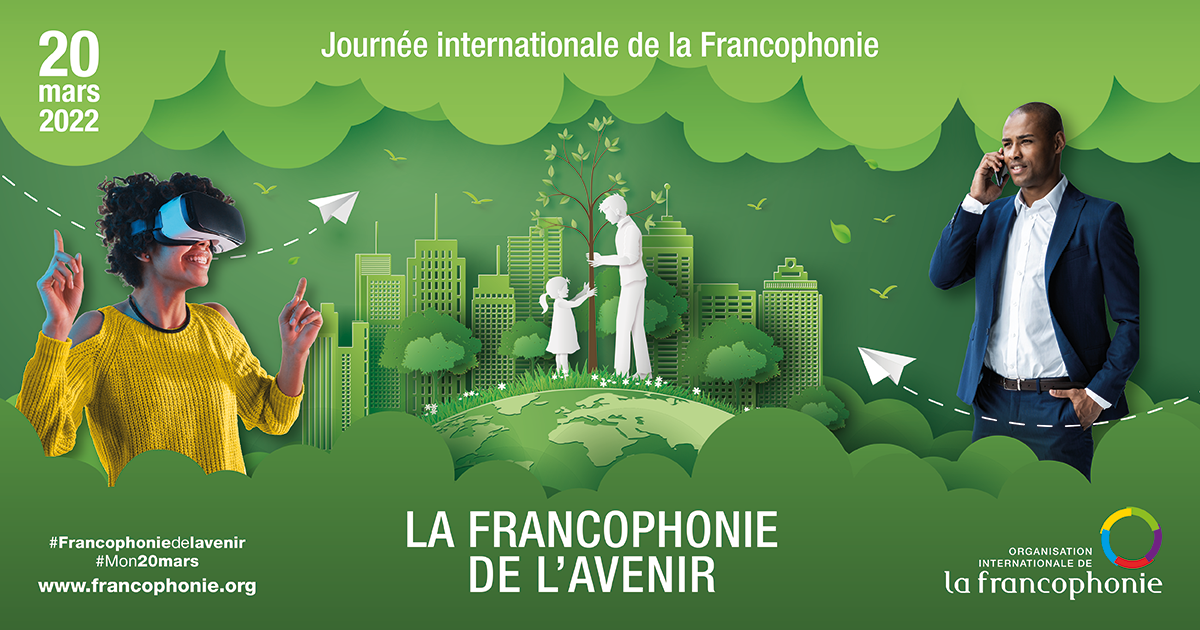 © Internationale Organisation der Frankophonie, 2022. Journée internationale de la Francophonie 2022. Verfügbar unter: https://www.francophonie.org/sites/default/files/inline-images/jif_2022_facebook.png, Zugriff am: 02.08.2023